Рябичевский отдел МБУК ВР «МЦБ» им. М.В. НаумоваПодготовила Польная Е.Н.Рекомендательный список литературы 900 дней и ночей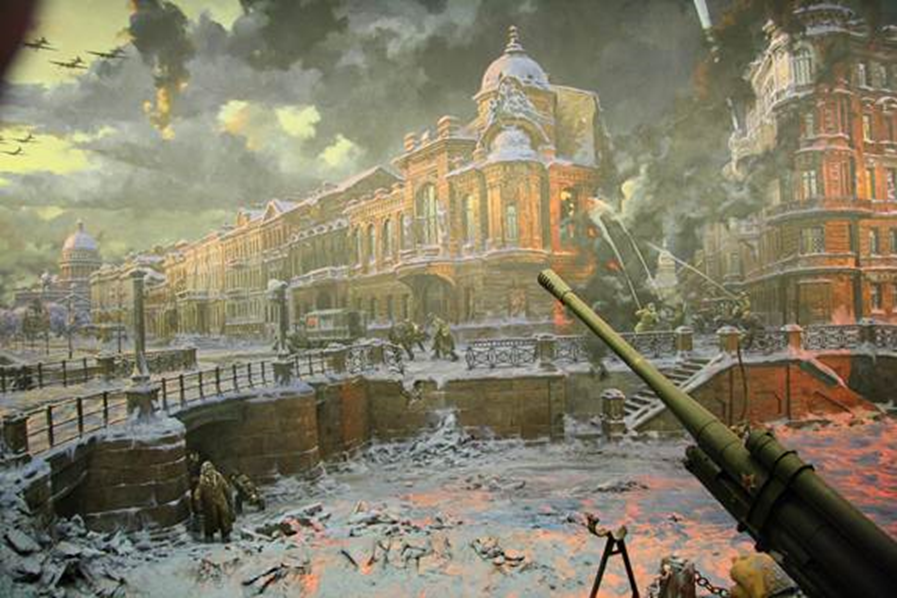 х.Рябичев2023год    Блокада города Ленинграда (ныне Санкт Петербург) во время Великой Отечественной войны проводилась немецкими войсками с 8 сентября 1941 года по 27 января 1944 года с целью сломить сопротивление защитников города и овладеть им.  872 дня находились люди, не успевшие или не захотевшие покинуть Ленинград, в блокаде без продовольствия, тепла и света. Постоянные бомбежки, холод, болезни и изнурительный труд на заводах и оборонительных траншеях ослабляли ленинградцев. Уже очень скоро смерть стала чем-то обыденным, но от этого не менее страшным. Погибло почти 850 человек.    Книги про блокаду Ленинграда — это гимн бессмертию, любви, страданиям, мужеству и ненависти к врагу. Художественные произведения часто написаны в виде дневников очевидцев этих ужасных событий, а их герои — женщины и дети. 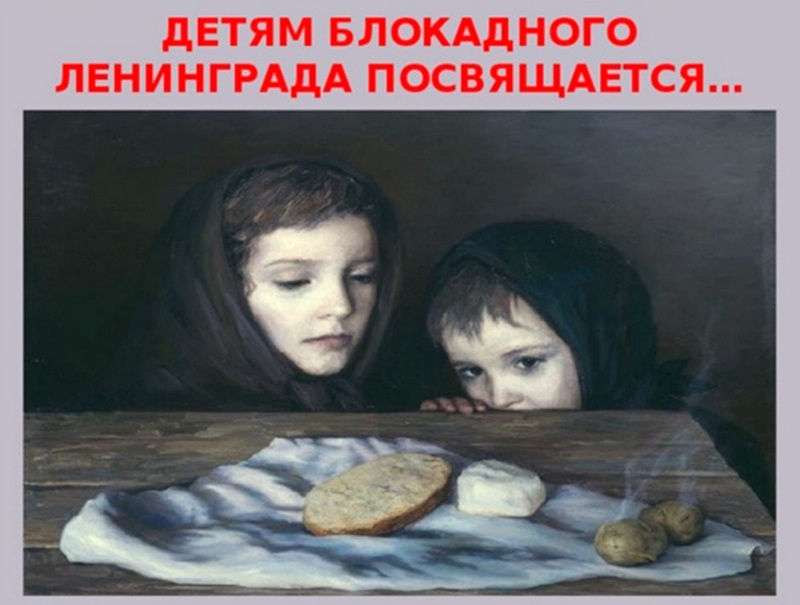 Нам наше прошлое свято и дорого.           Гордость победами, горечь утрат…Вечная память защитникам Родины!         Вечная слава спасителям города!                                                  Вечная слава тебе, Ленинград!Дорогие ребята!Рябичевский отдел библиотеки рекомендует вашему вниманию список книг для прочтения посвященный этому трагическому периоду в нашей истории– блокаде города Ленинграда. Это были тяжелые дни для всех ленинградцев, но они героически выстояли, не отдали свой родной город.  Аль Д. Н. «Дорога на Стрельну». Повесть и рассказы о молодых защитниках Ленинграда. 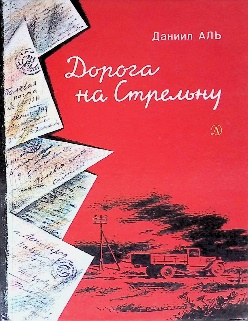 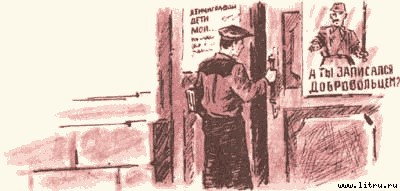 Верейская Е. Н. «Три девочки». Повесть состоит из двух частей. В первой, довоенной, мы знакомимся с Наташей, Катей и Люсей, а также со всеми жильцами большой и дружной коммунальной квартиры. Вторая часть показывает нам, как любимые герои переживают военное время. Это время страшно и тем, кто на фронте, и тем, кто в тылу переживает блокаду. Девочки очень быстро взрослеют, даже легкомысленная Люся становится ответственным человечком. Кое-кто из мужчин сражается на фронте, в то время как матери заботятся и о детях, и о стариках (своих родных соседях) и работают в госпитале. Доктор почти всю свои продукты отдает малышу Ванечке, боясь, чтобы тот не умер. Каждый из членов дружной коммунальной семьи в первую очередь заботится о других, старается помочь, чем сможет, поддержать и вселить надежду, сам при этом искренне веря в 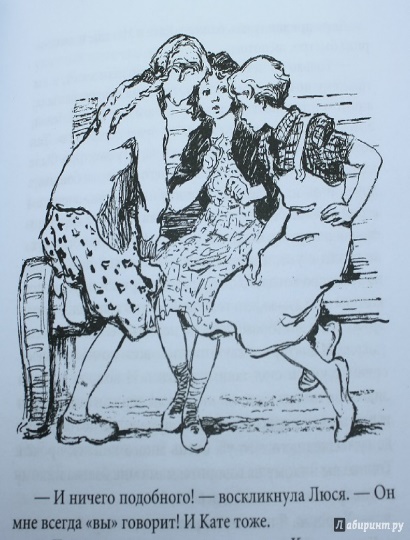 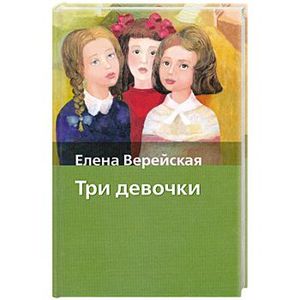 Победу! Блокада, описанная в повести, показывает, какими людьми являются все наши герои, что они не только герои книги, но и герои в прямом смысле. Отвага, доблесть, ответственность и доброта – все эти качества присущи и девочкам, и взрослым.  Герман Ю.П. «Вот как это было». Трогательная, по-детски непосредственная повесть о блокадных днях – таких, какими их видит маленький Миша, оставшийся вместе с родителями в осажденном Ленинграде, не только раскрывает перед читателем приметы времени и рассказывает, «как это было», но и учит быть сильным. Мишка живёт в Ленинграде. И в этот тёплый и спокойный мир врывается война. Мишка лежит в больнице, лечится от скарлатины. А потом его ранит осколком, и, очнувшись, он обнаруживает себя в другой палате, а рядом — военного лётчика, который тоже лечился от этой детской болезни. В школе теперь госпиталь, на крыше дома стоят зенитки, не ходят троллейбусы. Мама обезвреживает бомбы, ежедневно рискуя собой, обессилевший от голода папа тушит пожары. А исхудавшие и ослабевшие ребята — Мишка, его друг Геня с сестрой Леночкой — отправляются в госпиталь, чтобы устроить концерт раненым бойцам. Голодные дети думают не о себе, осознают, что кому-то ещё хуже, и помогают, и преодолевают себя.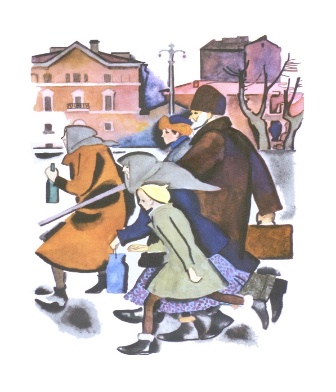 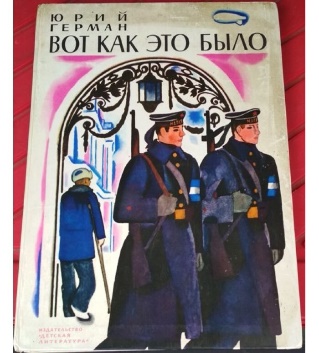 Каверин В. А. «Два капитана». Роман «Два капитана» – одно из самых ярких произведений русской приключенческой литературы XX века. Эта история о любви и верности, мужестве и целеустремленности уже многие годы не оставляет равнодушным ни взрослого, ни юного читателя. На долю Кати и Сани выпадает много испытаний. Саня поступает в летное училище, хочет отправиться на Север, но мешает война, и вместо полярного летчика он становится военным и отправляется бить фашистов. А Катя после окончания геологического факультета перебирается в Ленинград, где ее и застает блокада. Из воспоминаний В.А. Каверина: «… Во время Ленинградской блокады, в суровые, навсегда памятные дни поздней осени 1941 года, Ленинградский радиокомитет обратился ко мне с просьбой выступить от имени Сани Григорьева с обращением к комсомольцам Балтики. Я возразил, что хотя в лице Сани Григорьева выведен определенный человек, летчик-бомбардировщик, действовавший в то время на Центральном фронте, тем не менее это все-таки литературный герой. – Мы это знаем, – был ответ. – Но это ничему не мешает. Говорите так, как будто фамилию вашего литературного героя можно найти в телефонной книжке. Я согласился. От имени Сани Григорьева я написал обращение к комсомольцам Ленинграда и Балтики – и в ответ на имя литературного героя посыпались письма, содержавшие обещание бороться до последней капли крови и дышащие уверенностью в победе».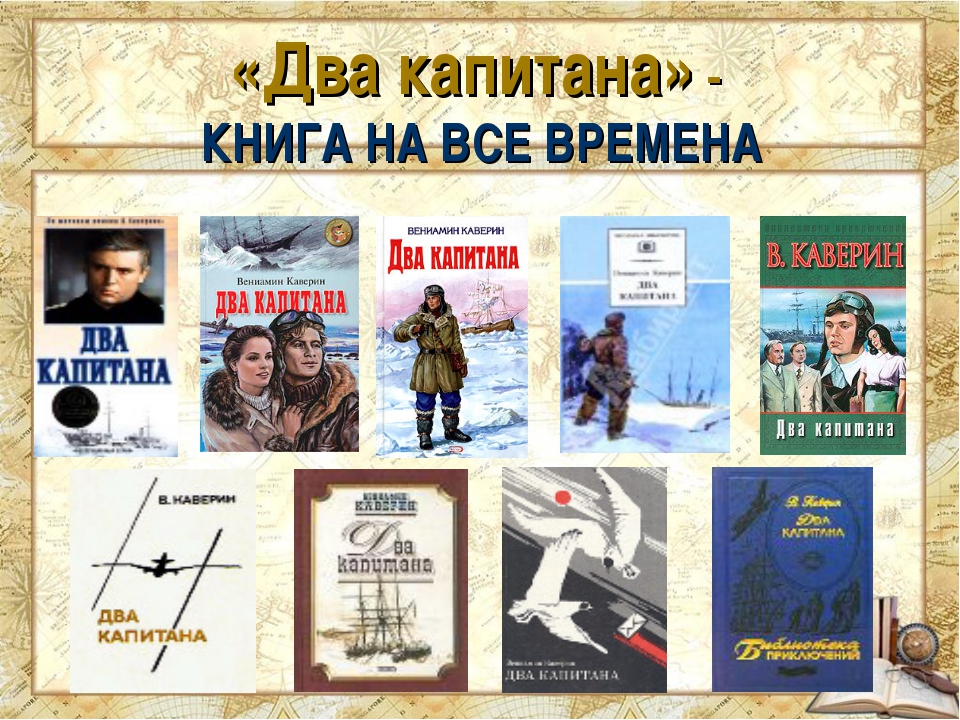 Пантелеев Л. Рассказы («Долорес», Платочек», «На ялике»). Рассказы автора, пережившего блокаду, о подвиге выживания в первую блокадную зиму, о том, как ленинградские ребята строили ложные военные объекты. Осень и зиму 1941–1942 годов Л. Пантелеев провел в осажденном Ленинграде. Наряду со взрослыми судьбу блокадного города разделяли дети. Вместе с ребятами писатель дежурил на крыше, тушил зажигалки, дети окружали его и на Каменном острове в больнице, куда его привезли в состоянии крайнего истощения. «Присутствие детей, – пишет Л. Пантелеев, – подчеркивало великий человеческий смысл нашей борьбы». 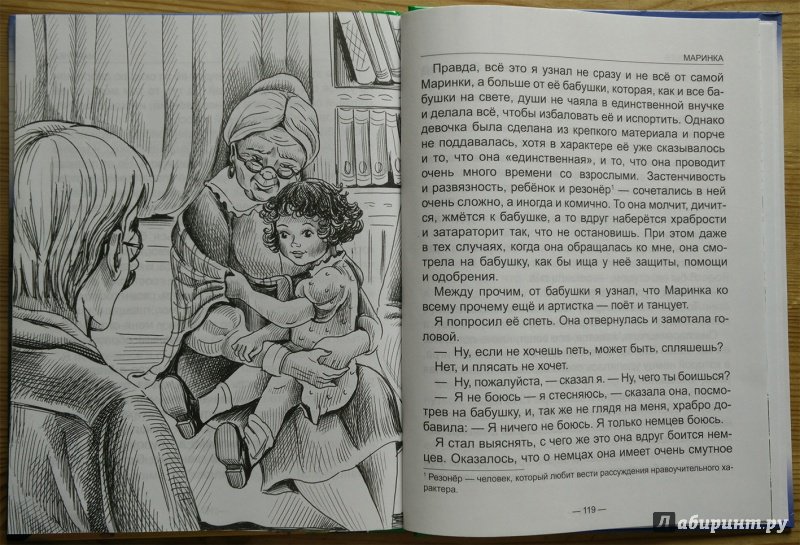 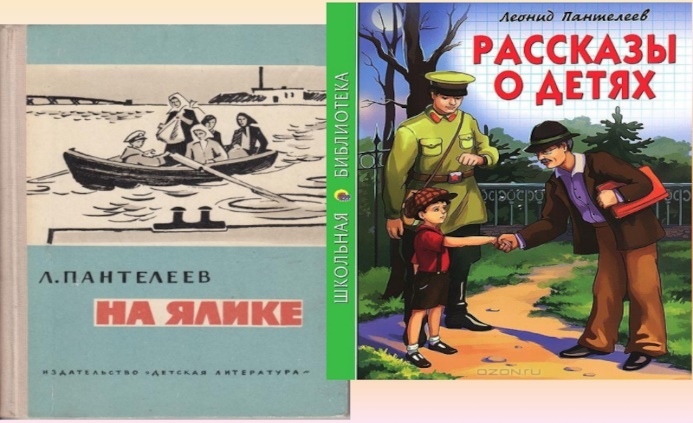  Черкашин Г. А. «Кукла». Рассказ написан Геннадием Черкашиным по воспоминаниям жены, ребенком пережившей блокаду. Это история о маленькой девочке, которая была эвакуирована из блокадного Ленинграда, и о кукле Маше, оставшейся ждать хозяйку в осажденном городе. Оберегал ли автор юного читателя, детская ли психика так защитила девочку-прототип героини, мама ли ее помогла сохранить такое восприятие, но реалии блокадного Ленинграда не показаны во всей своей ужасающей полноте, а переданы через несколько характерных для того времени картин: чай без заварки под названием «белая ночь»; «уснувший» трамвай на улице и уснувшая навсегда соседка; незнакомая бабушка плачет, уронив в прорубь бидончик… Потом жизнь в эвакуации в детском доме, где мама была воспитателем. Возвращение в родной город, где течет «наша Нева» и где уже никто не ждет… Когда мама и дочь уезжали из Ленинграда, девочка хотела взять с собой красивую дорогую куклу, которую подарил ей дедушка-профессор, мамин отец. Но ведь брать нужно только самое необходимое, а оставшиеся в городе родители мамы сказали, что кукла будет напоминать им о внучке. Блокада закончилась, дедушки и бабушки больше нет, а кукла теперь в витрине комиссионного магазина. И мама девочки ставит перед собой цель — вернуть ее как память об отце, как ниточку, связывающую с прошлой жизнью, с любимыми людьми… История о возвращении домой, о людях – хороших и не очень, о надежде, мужестве и великодушии.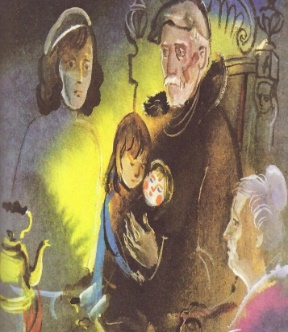 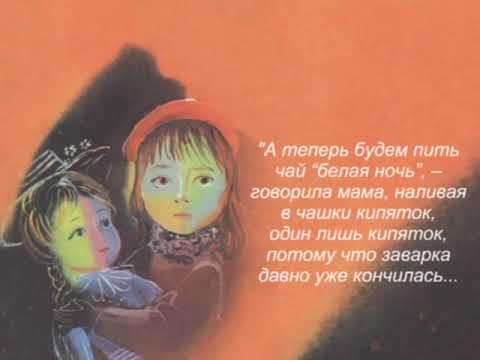  Яковлев, Ю. Девочки с Васильевского острова/Ю.Яковлев. -Москва: Малыш. -1978. – 16 с.: ил.-Текст непосредственный.              В истории осады Ленинграда самым трагическим периодом была зима 1941-1942 годов. Вся тяжесть войны легла на плечи не только взрослых, но и детей. Перед вами искренний и волнующий рассказ о девочке Тане, переживающей блокаду Ленинграда. Благодаря её дневнику ребята узнают о драматических событиях, происходящих в те нелёгкие времена. О голоде, из-за которого страдает семья девочки, о потере близких и родных. Но всегда существует дружба, которая может связывать людей, живущих в разное время. С такой удивительной дружбой читатели и познакомятся, прочитав этот рассказ.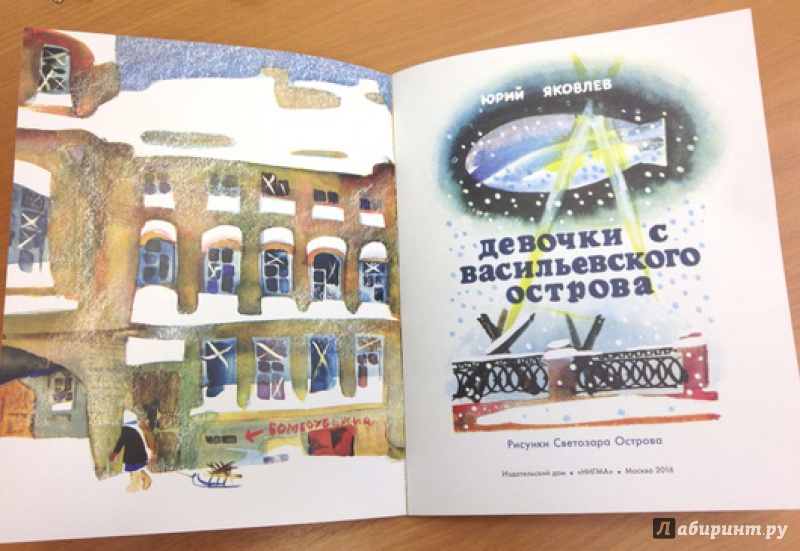 